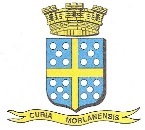 Inscris-toi dès maintenant à l’aide de ce coupon. Tu peux soit le déposer à l’accueil de la mairie de Morlaàs (place Ste Foy) soit le renvoyer dument rempli par mail à : conseil-jeunes@mairie-morlaas.frTu peux également t’inscrire par téléphone au 05.59.33.40.41  (Vincent Laporte) Nom : ……………………………………………………………Prénom : …………………………………………………………E-mail : ………………………………………………………….Tél : ……………………………………………………………….Date de naissance : …………………………………………Adresse : ……………………………………………………………………………………………………………………………………………………………………………………………………………………………………………………………………………………………….Mes motivations : ………………………………………………………………………………………………………………………………………………………………………………………………………………………………………………………………………………………………………………………………………………………………………Une autorisation parentale sera demandée aux conseillers mineurs. 